12 January 2021Scrutiny Report: Overview of Citizen Engagement Appendix COxford Residents Panel survey, conducted January 2020, sample size:94 respondents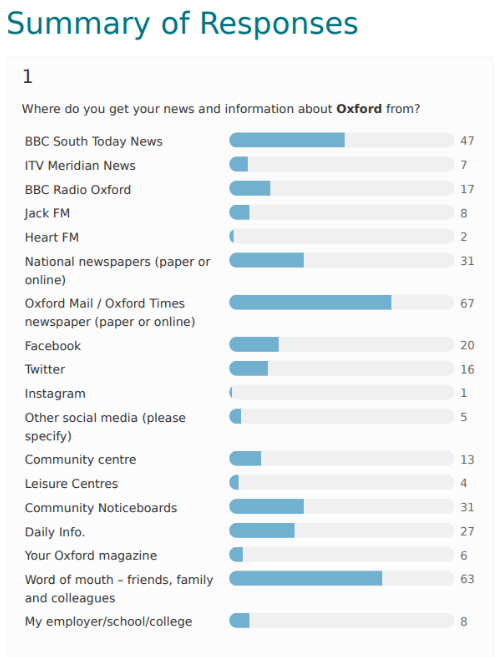 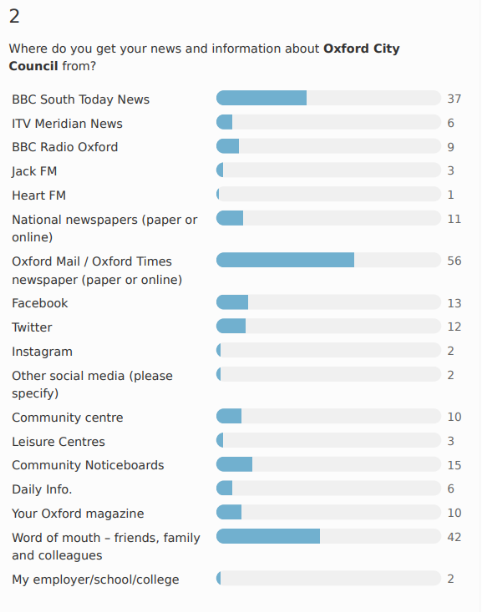 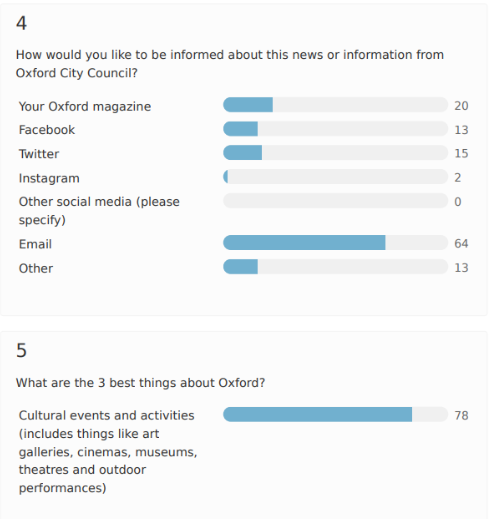 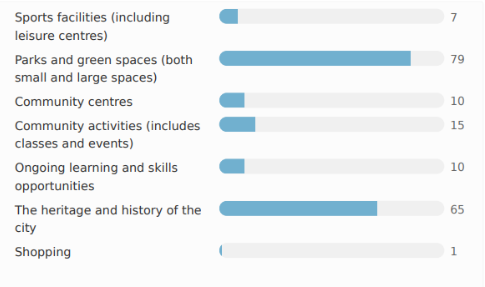 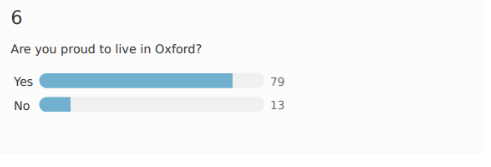 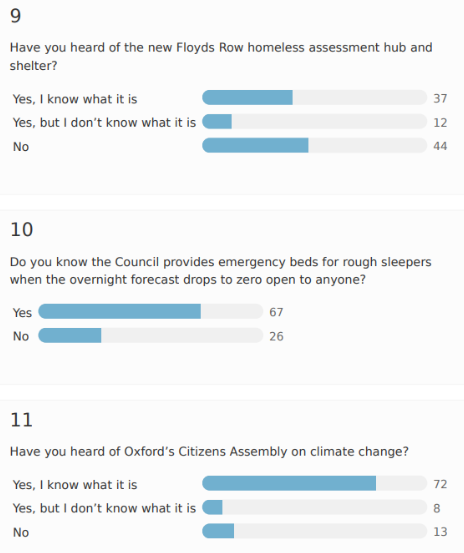 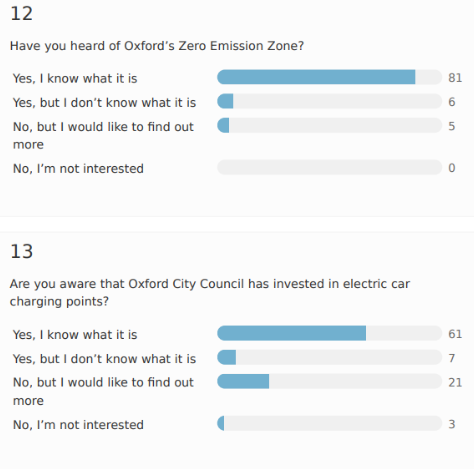 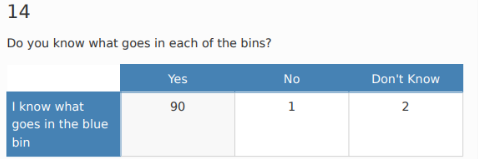 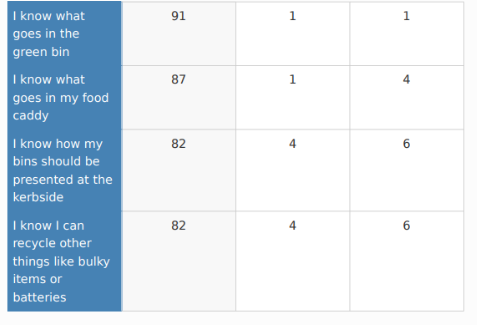 